110年第十五屆南方社會工作暨社會福利研究生論文發表會                          徵稿啟事一、會議緣起：本研討會由長榮大學社會工作學系、高雄醫學大學醫學社會學與社會工作學系、國立屏東科技大學社會工作系、國立中正大學社會福利學系共同發起，後有美和科技大學社會工作系、大仁科技大學社會工作系加入。以每學年舉辦研究生論文發表之方式，增進南台灣社會工作相關系所的學術交流，並提升研究生學術研究與發表的能力。二、會議日期：110年6月18日（星期五）三、會議地點：長榮大學（台南市歸仁區長大路1號）              四、主辦單位：長榮大學社會工作學系五、協辦單位（按筆畫順序排列）：              大仁科技大學社會工作系              美和科技大學社會工作系              高雄醫學大學醫學社會學與社會工作學系
國立中正大學社會福利學系              國立屏東科技大學社會工作系六、投稿須知：  （一）徵稿對象：主、協辦學校之社工與社福研究所之碩博研究生。  （二）投稿方式：（選擇一種方式投稿即可，投稿後請來電或來信確認完成程序）     （1）填寫線上表單（含個人基本資料、500字論文摘要），填寫網址： https://reurl.cc/2bYqK9 或 掃描QRcode  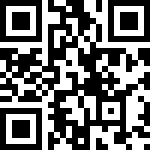      （2）填寫附件一：論文摘要投稿格式，並將之E-mail至 sw@mail.cjcu.edu.tw，主旨請註明「第十五屆南方社工暨社福研究生論文發表會投稿摘要」。     （3）徵稿摘要一經錄取，全文繳交格式請見附件二：全文格式範例及說明。七、重要時程：八、聯繫管道：長榮大學社工系 電話：06-278-5123轉4151 鄭文毓 小姐                             傳真：06-278-5112                             e-mail：sw@mail.cjcu.edu.tw論文摘要投稿格式全文格式範例及說明
論文字數範圍在8000～10000字間，以避免增加評論老師之負擔。字體及排版格式：中文以「標楷體」為準，英文則採「Times New Roman」，文稿請以word A4紙格式，上下左右各留。論文題目為18加粗體字，各章節標題14號加粗體字，作者姓名12號字體，內文一律以12號標楷字體繕打。表格、摘要、及參考書目內文均縮小為10號字體。各篇文內章節標題請按壹、一、（一）、1、（1）橫式書寫。英文則用I、1、(1)、a，其他內文、圖表及引用文獻資料請依APA格式編輯撰寫。為節約籌辦人力及時間，本研討會之論文集將以發表人所寄電子檔直接列印裝訂，請發表人務必依規定格式送件。項目時間進度論文摘要徵件時間即日起至110年4月23日（五）論文摘要審查結果公告110年4月30日（五）前論文全文繳交日期110年6月4日（五）前論文發表PPT繳交日期110年6月15日（二）前學校名稱姓名系所名稱職稱□碩士生□博士生指導教授手機E-mail論文題目摘要(約500字)關鍵字